Об утверждении плана противодействия коррупцииадминистрации муниципальногообразования поселок Боровскийна 2019 - 2021 годы(в редакции распоряжения от 11.11.2019 № 424,12.10.2021 № 349)В соответствии с распоряжением Правительства Тюменской области от 03.12.2018 № 1529-рп «Об утверждении плана противодействия коррупции в исполнительных органах государственной власти Тюменской области на 2019 - 2021 годы», Уставом муниципального образования поселок Боровский:Утвердить план противодействия коррупции администрации муниципального образования поселок Боровский  на 2019 - 2021 годы (далее – План) согласно приложению к настоящему распоряжению. Заведующему сектором по организационной работе, делопроизводству, кадрам и муниципальной службе Климшиной С.И.:1) в срок до 1 марта 2019 года обеспечить внесение изменений в должностные инструкции конкретных муниципальных служащих, принимающих непосредственное участие в реализации соответствующих антикоррупционных мероприятий плана, утвержденного пунктом 1 настоящего распоряжения, в части закрепления обязанности по реализации каждого мероприятия и определения в должностных инструкциях соответствующих муниципальных служащих показателей оценки эффективности реализации антикоррупционных мер, определенных планом, утвержденным пунктом 1 настоящего распоряжения;2) должностным лицам, ответственным за исполнение Плана ежегодно, в срок до 15 декабря текущего года представлять заместителю главы сельского поселения по правовым и кадровым вопросам Краснощек В.С., информацию о достижении показателей реализации мероприятий Плана.3.   Ежегодно, в срок до 30 декабря текущего года:1) Заместителю главы сельского поселения по правовым и кадровым вопросам Краснощек В.С., представлять доклад о результатах оценки эффективности реализации антикоррупционных мероприятий, определенных Планом, Главе муниципального образования;2) утвержденный Главой муниципального образования доклад о результатах оценки эффективности реализации антикоррупционных мероприятий, определенных Планом, направлять в Администрацию Тюменского муниципального района. 4. Настоящее распоряжение вступает в силу 01.01.2019 года.5. Контроль за исполнением настоящего распоряжения возложить на заместителя главы сельского поселения по правовым и кадровым вопросам.Глава муниципального образования                                                 С.В. СычеваПриложение к распоряжению администрациимуниципального образованияпоселок Боровскийот 20.12.2018 № 518(в редакции распоряжения от 11.11.2019 № 424,12.10.2021 №349)План противодействия коррупции муниципального образования поселок Боровский на 2019 – 2021 годы1. Задачи Плана:1.1. Профилактика коррупционных правонарушений в администрации муниципального образования поселок Боровский.1.2. Выявление и пресечение коррупционных правонарушений.2. Ожидаемая результативность реализации антикоррупционных мероприятий, предусмотренных Планом.Реализация мероприятий, предусмотренных настоящим Планом, позволит минимизировать уровень коррупционных проявлений в обществе, что приведет к таким результатам, как:повышение качества и доступности муниципальных услуг для граждан;снижение издержек ведения бизнеса;повышение инвестиционной привлекательности муниципального образования;усиление финансовой дисциплины;повышение уровня правовой грамотности населения и уровня знаний в сфере информационно-коммуникационных технологий.3. Оценка эффективности реализации антикоррупционных мероприятий, реализуемых администрацией муниципального образования поселок Боровский.Критерием выполнения настоящего Плана является достижение плановых значений показателей реализации мероприятий.Для оценки эффективности реализации определены показатели реализации мероприятий Плана и их плановые значения в соответствующем году. Оценка эффективности реализации настоящего Плана определяется посредством сопоставления плановых и фактических значений показателей.Получение всей требуемой исходной информации предполагается с использованием различных источников: статистического наблюдения (государственного и ведомственного), сравнительного анализа, социологических исследований, имеющейся информации правоохранительных, судебных органов, контрольно-счетных и иных органов.Сбор информации, необходимой для оценки эффективности реализации настоящего Плана, должен осуществляться на основе отчетной информации исполнителей мероприятий настоящего Плана.Для расчетных показателей предлагаются следующие алгоритмы:1) для мероприятий, плановое значение показателей реализации которых установлено в виде доли, исчисляемой в %:достижение планового значения показателя свидетельствует об эффективности реализации соответствующего мероприятия;отклонение фактического значения показателя от планового в сторону уменьшения на величину менее 10% свидетельствует об удовлетворительной эффективности реализации соответствующего мероприятия;отклонение фактического значения показателя от планового в сторону уменьшения на величину от 10% до 20% свидетельствует о низкой эффективности реализации соответствующего мероприятия;отклонение фактического значения показателя от планового в сторону уменьшения на величину свыше 20% свидетельствует о неудовлетворительной эффективности реализации соответствующего мероприятия;2) для мероприятий, плановое значение показателей реализации которых установлено в количественном выражении:достижение планового значения показателя свидетельствует об эффективности реализации соответствующего мероприятия;отклонение фактического значения показателя от планового в сторону уменьшения на величину менее 1/4 свидетельствует об удовлетворительной эффективности реализации соответствующего мероприятия;отклонение фактического значения показателя от планового в сторону уменьшения на величину менее 1/3 свидетельствует о низкой эффективности реализации соответствующего мероприятия;отклонение фактического значения показателя от планового в сторону уменьшения на величину свыше 1/3 свидетельствует о неудовлетворительной эффективности реализации соответствующего мероприятия;3) для мероприятий, плановое значение показателей реализации которых не установлено либо не установлен сам показатель как таковой, оценка эффективности их реализации производится по результатам анализа информации исполнителей Плана о фактическом выполнении мероприятий с учетом имеющейся по данным вопросам информации правоохранительных, судебных органов, контрольно-счетных и иных органов.Доклад о результатах оценки эффективности реализации антикоррупционных мероприятий, реализуемых администрацией муниципального образования поселок Боровский, ежегодно, в срок до 30 декабря представляется главе муниципального образования.I. Мероприятия плана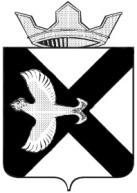 АДМИНИСТРАЦИЯ Муниципального  образования поселок  БоровскийРАСПОРЯЖЕНИЕ     20.12.2018 г.						                                             №518 п.БоровскийТюменского муниципального района№ п/пСодержание мероприятияСрок выполненияОтветственные исполнителиНаименование показателяПоказатели реализации мероприятийПоказатели реализации мероприятий№ п/пСодержание мероприятияСрок выполненияОтветственные исполнителиНаименование показателяПлановое значение на 2019 годФактическое значение в 2019 годуЗадача № 1. Профилактика коррупционных правонарушений в органах местного самоуправления Задача № 1. Профилактика коррупционных правонарушений в органах местного самоуправления Задача № 1. Профилактика коррупционных правонарушений в органах местного самоуправления Задача № 1. Профилактика коррупционных правонарушений в органах местного самоуправления Задача № 1. Профилактика коррупционных правонарушений в органах местного самоуправления Задача № 1. Профилактика коррупционных правонарушений в органах местного самоуправления Задача № 1. Профилактика коррупционных правонарушений в органах местного самоуправления 1.1. Подготовка и принятие муниципальных правовых актов, направленных на противодействие коррупции, вопросы практики правоприменения1.1. Подготовка и принятие муниципальных правовых актов, направленных на противодействие коррупции, вопросы практики правоприменения1.1. Подготовка и принятие муниципальных правовых актов, направленных на противодействие коррупции, вопросы практики правоприменения1.1. Подготовка и принятие муниципальных правовых актов, направленных на противодействие коррупции, вопросы практики правоприменения1.1. Подготовка и принятие муниципальных правовых актов, направленных на противодействие коррупции, вопросы практики правоприменения1.1. Подготовка и принятие муниципальных правовых актов, направленных на противодействие коррупции, вопросы практики правоприменения1.1. Подготовка и принятие муниципальных правовых актов, направленных на противодействие коррупции, вопросы практики правоприменения1Подготовка и принятие необходимых нормативных правовых и правовых актов органов местного самоуправления, направленных на противодействие коррупцииПо мере необходимостиЗаместитель главы сельского поселения по правовым и кадровым вопросам.Количество принятых органом местного самоуправления нормативных правовых и правовых актовЗначение не установлено, предоставляется информация о фактическом исполнении2Рассмотрение вопросов правоприменительной практики по результатам вступивших в законную силу решений судов, арбитражных судов о признании недействительными ненормативных правовых актов, незаконными решений и действий (бездействия) органов местного самоуправления, их должностных лиц в целях выработки и принятия мер по предупреждению и устранению причин выявленных нарушенийЕжеквартально, по мере вступления в законную силу соответствующих судебных решенийЗаместитель главы сельского поселения по правовым и кадровым вопросам.Количество отчетов (сводных докладов, информаций) по вопросам правоприменительной практики, рассмотренных органом местного самоуправления1.2. Проведение антикоррупционной экспертизы муниципальных нормативных правовых актов и их проектов1.2. Проведение антикоррупционной экспертизы муниципальных нормативных правовых актов и их проектов1.2. Проведение антикоррупционной экспертизы муниципальных нормативных правовых актов и их проектов1.2. Проведение антикоррупционной экспертизы муниципальных нормативных правовых актов и их проектов1.2. Проведение антикоррупционной экспертизы муниципальных нормативных правовых актов и их проектов1.2. Проведение антикоррупционной экспертизы муниципальных нормативных правовых актов и их проектов1.2. Проведение антикоррупционной экспертизы муниципальных нормативных правовых актов и их проектов3Проведение антикоррупционной экспертизы проектов муниципальных нормативных правовых актовПо факту подготовки проекта муниципального нормативного правового актаКомиссия администрации по проведению антикоррупционной экспертизы проектов муниципальных нормативных правовых актов.Доля проектов муниципальных нормативных правовых актов, подвергнутых антикоррупционной экспертизе, от общего количества проектов, поступивших на согласование в уполномоченные структурные подразделения органов местного самоуправления100%4Взаимодействие с органами прокуратуры по вопросу обмена информацией о выявленных нарушениях по результатам проведения антикоррупционной экспертизы муниципальных нормативных правовых актов и их проектовПо мере необходимостиЗаместители главы сельского поселения по курируемым направлениям деятельности.Показатель не установлен, предоставляется информация о фактическом исполнении5Проведение антикоррупционной экспертизы действующих муниципальных нормативных правовых актовПри проведении ревизий нормативных правовых актовКомиссия администрации по проведению антикоррупционной экспертизы проектов муниципальных нормативных правовых актов.Количество действующих муниципальных нормативных правовых актов, подвергнутых антикоррупционной экспертизеЗначение не установлено, предоставляется информация о фактическом исполнении1.3. Регламентация предоставляемых услуг (исполняемых функций)1.3. Регламентация предоставляемых услуг (исполняемых функций)1.3. Регламентация предоставляемых услуг (исполняемых функций)1.3. Регламентация предоставляемых услуг (исполняемых функций)1.3. Регламентация предоставляемых услуг (исполняемых функций)1.3. Регламентация предоставляемых услуг (исполняемых функций)1.3. Регламентация предоставляемых услуг (исполняемых функций)6Принятие административных регламентов на основе разработанных в качестве методической поддержки исполнительными органами государственной власти Тюменской области модельных административных регламентов исполнения органами местного самоуправления муниципальных функций при осуществлении муниципального контроля и административных регламентов предоставления муниципальных услугВ сроки, установленные при направлении административных регламентовЗаместители главы сельского поселения по курируемым направлениям деятельности.Доля принятых административных регламентов на основе разработанных в качестве методической поддержки исполнительными органами государственной власти области модельных административных регламентов, в общем объеме направленных в орган местного самоуправления исполнительными органами в качестве методической поддержки модельных административных регламентов100 %7Разработка проектов административных регламентов исполнения муниципальных функций при осуществлении муниципального контроля и административных регламентов предоставления муниципальных услугПо мере наделения органов местного самоуправления новыми полномочиями по предоставлению услуг (исполнению функций)Заместители главы сельского поселения по курируемым направлениям деятельности.Количество принятых органом местного самоуправления административных регламентов исполнения муниципальных функций при осуществлении муниципального контроля и административных регламентов предоставления муниципальных услуг Значение не установлено, предоставляется информация о фактическом исполнении8Разработка и внедрение автоматизированнойинформационной системы, позволяющей органамместного самоуправления, оказывающиммуниципальные услуги, осуществлятьвзаимодействие с порталом государственных имуниципальных услуг и информационной системойгосударственного автономного учрежденияТюменской области "Многофункциональный центрпредоставления государственных и муниципальныхуслуг Тюменской области" (далее - ГАУ ТО "МФЦ")через электронные сервисы, а также позволяющейфиксировать, сохранять и направлять винформационную систему ГАУ ТО "МФЦ" и/илиличный кабинет портала государственных имуниципальных услуг информацию о регистрациизаявления, о направлении межведомственныхзапросов, о получении ответов намежведомственные запросы, о подготовкерешения, о принятии решения, о направлении результата услуги в место выдачиНе позднее 31 декабря 2021годаЗаместители главы сельского поселения по курируемым направлениям деятельности.Показатель не установлен,предоставляется информацияо фактическом исполнении9Проведение правовой и антикоррупционной экспертизы проектов административных регламентов исполнения муниципальных функций при осуществлении муниципального контроля и административных регламентов предоставления муниципальных услугПо факту подготовки проектов административных регламентовЗаместители главы сельского поселения по курируемым направлениям деятельности.Доля проектов административных регламентов исполнения муниципальных функций при осуществлении муниципального контроля и административных регламентов предоставления муниципальных услуг, подвергнутых правовой и антикоррупционной экспертизе, от общего количества проектов, поступивших на согласование в уполномоченные структурные подразделения органов местного самоуправления100 %10Принятие административных регламентов исполнения муниципальных функций при осуществлении муниципального контроля и административных регламентов предоставления муниципальных услугПосле учета всех обоснованных замечаний, полученных по результатам проведения правовой и антикоррупционной экспертизыЗаместители главы сельского поселения по курируемым направлениям деятельности.Доля проектов административных регламентов, по которым учтены все обоснованные замечания, полученные по результатам правовой и антикоррупционной экспертизы, либо по которым подготовлены мотивированные возражения от общего количества проектов, подвергнутых правовой и антикоррупционной экспертизе100%11Внесение изменений в административные регламенты исполнения муниципальных функций при осуществлении муниципального контроля и административных регламентов предоставления муниципальных услуг в порядке, предусмотренном для их принятияПо мере необходимостиЗаместители главы сельского поселения по курируемым направлениям деятельности.Количество внесенных изменений в административные регламенты исполнения муниципальных функций при осуществлении муниципального контроля и административных регламентов предоставления муниципальных услугЗначение не установлено, предоставляется информация о фактическом исполнении12Проведение внутреннего мониторинга качества предоставления муниципальных услугПостоянноЗаместители главы сельского поселения по курируемым направлениям деятельности.Показатель не установлен, предоставляется информация о фактическом исполнении 1.4. Противодействие коррупции при осуществлении закупок для муниципальных нужд и распоряжении муниципальным имуществом1.4. Противодействие коррупции при осуществлении закупок для муниципальных нужд и распоряжении муниципальным имуществом1.4. Противодействие коррупции при осуществлении закупок для муниципальных нужд и распоряжении муниципальным имуществом1.4. Противодействие коррупции при осуществлении закупок для муниципальных нужд и распоряжении муниципальным имуществом1.4. Противодействие коррупции при осуществлении закупок для муниципальных нужд и распоряжении муниципальным имуществом1.4. Противодействие коррупции при осуществлении закупок для муниципальных нужд и распоряжении муниципальным имуществом1.4. Противодействие коррупции при осуществлении закупок для муниципальных нужд и распоряжении муниципальным имуществом13Направление муниципальных служащих для участия в обучающих мероприятиях по вопросам реализации Федерального закона от 05.04.2013 № 44-ФЗ «О контрактной системе в сфере закупок товаров, работ, услуг для обеспечения государственных и муниципальных нужд», проводимых Управлением государственных закупок Тюменской областиВ соответствии со сроками проведения обучающих мероприятий, устанавливаемых Управлением государственных закупок Тюменской областиЗаместитель главы сельского поселения по правовым и кадровым вопросам.Заместитель главы сельского поселения по экономике, финансированию и прогнозированию.Количество муниципальных служащих, на которых возложены функции по осуществлению закупок товаров, работ и услуг для обеспечения муниципальных нужд, принявших участие в обучающих семинарах, указанных в графе 2 настоящей строкиЗначение не установлено, предоставляется информация о фактическом исполнении14Направление муниципальных служащих на получение дополнительного профессионального образования в сфере осуществления закупок для муниципальных нуждВ течение года в соответствии с заявкой органа местного самоуправления о закупке образовательных услуг по соответствующей теме, направляемой в Аппарат Губернатора Тюм. обл. ежегодно в срок до 1 сентябряЗаместитель главы сельского поселения по правовым и кадровым вопросам.Заместитель главы сельского поселения по экономике, финансированию и прогнозированию.Количество муниципальных служащих, на которых возложены функции по осуществлению закупок товаров, работ и услуг для обеспечения муниципальных нужд, обучившихся по программам дополнительного профессионального образования, указанным в графе 2 настоящей строкиЗначение не установлено, предоставляется информация о фактическом исполнении1.5. Использование информационно-коммуникационных технологий при предоставлении муниципальных услуг1.5. Использование информационно-коммуникационных технологий при предоставлении муниципальных услуг1.5. Использование информационно-коммуникационных технологий при предоставлении муниципальных услуг1.5. Использование информационно-коммуникационных технологий при предоставлении муниципальных услуг1.5. Использование информационно-коммуникационных технологий при предоставлении муниципальных услуг1.5. Использование информационно-коммуникационных технологий при предоставлении муниципальных услуг1.5. Использование информационно-коммуникационных технологий при предоставлении муниципальных услуг15Своевременное, полное размещение информации о предоставляемых муниципальных услугах на Официальном портале органов государственной власти Тюменской области, поддержание в актуальном виде размещенной информацииПостоянноЗаместители главы сельского поселения по курируемым направлениям деятельности.Показатель не установлен, предоставляется информация о фактическом исполнении16Осуществление мероприятий по переходу на межведомственное электронное взаимодействие при предоставлении муниципальных услуг населениюПостоянноЗаместители главы сельского поселения по курируемым направлениям деятельности.Показатель не установлен, предоставляется информация о фактическом исполнении17Осуществление мероприятий по переходу на предоставление муниципальных услуг населению в электронном видеВ соответствии с Перечнем государственных и муниципальных услуг Тюменской области, разработанным в соответствии с пунктом 2 распоряжения Правительства Тюменской области от 24.08.2015 № 1383-рпЗаместители главы сельского поселения по курируемым направлениям деятельности.Показатель не установлен, предоставляется информация о фактическом исполнении1.6. Мероприятия по противодействию коррупции в сфере прохождения муниципальной службы, в сфере трудовых отношений с руководителями муниципальных учреждений1.6. Мероприятия по противодействию коррупции в сфере прохождения муниципальной службы, в сфере трудовых отношений с руководителями муниципальных учреждений1.6. Мероприятия по противодействию коррупции в сфере прохождения муниципальной службы, в сфере трудовых отношений с руководителями муниципальных учреждений1.6. Мероприятия по противодействию коррупции в сфере прохождения муниципальной службы, в сфере трудовых отношений с руководителями муниципальных учреждений1.6. Мероприятия по противодействию коррупции в сфере прохождения муниципальной службы, в сфере трудовых отношений с руководителями муниципальных учреждений1.6. Мероприятия по противодействию коррупции в сфере прохождения муниципальной службы, в сфере трудовых отношений с руководителями муниципальных учреждений1.6. Мероприятия по противодействию коррупции в сфере прохождения муниципальной службы, в сфере трудовых отношений с руководителями муниципальных учреждений18Приоритетное замещение должностей муниципальной службы на конкурсной основе, формирование кадрового резерва для замещения вакантных должностей, формирование резерва управленческих кадровПостоянноЗаместитель главы сельского поселения по правовым и кадровым вопросам.Доля должностей муниципальной службы, замещенных на конкурсной основе, из кадрового резерва, резерва управленческих кадров, в общем объеме замещенных вакантных должностей муниципальной службы, на которые формируется кадровый резерв, резерв управленческих кадров70%19Проведение в порядке, установленном действующим законодательством, проверок достоверности и полноты сведений, представляемых гражданами, претендующими на замещение должностей муниципальной службы органов местного самоуправления Тюменского муниципального района,  и муниципальными служащими органов местного самоуправления Тюменского муниципального района и соблюдения муниципальными служащими требований к служебному поведениюПо мере необходимостиЗаместитель главы сельского поселения по правовым и кадровым вопросам.Доля проведенных проверок, указанных в графе 2 настоящей строки, от общего количества подлежащих к проведению в отчетном периоде проверок100%20Обеспечение контроля за соблюдением муниципальными служащими требований к служебному поведению, а также запретов и ограничений, представлением сведений о доходах, об имуществе и обязательствах имущественного характера, в том числе путем:а) проведения учета и регистрации всей поступающей в орган информации о фактах несоблюдения муниципальными служащими требований к служебному поведению;б) анализа поступающей в орган местного самоуправления информации не только по существу поставленных вопросов, но и в части возможного обнаружения фактов несоблюдения муниципальными служащими требований к служебному поведению;в) своевременного рассмотрения информации на заседаниях соответствующих комиссий;г) составления работниками кадровых служб графиков представления сведений о доходах, об имуществе и обязательствах имущественного характера;д) проведения анализа информации, указанной в справках о доходах, расходах, об имуществе и обязательствах имущественного характера;е) проведения разъяснительной работы, бесед;ж) другими способами с учетом поставленных задачПостоянноЗаместители главы сельского поселения по курируемым направлениям деятельности.Показатель не установлен, предоставляется информация о фактическом исполнении21Проведение работы по выявлению случаев возникновения конфликта интересов, одной из сторон которого являются муниципальные служащие, и принятие предусмотренных законодательством Российской Федерации мер по предотвращению и урегулированию конфликта интересов, в том числе путем проведения:а) учета и регистрации всей поступающей в орган местного самоуправления информации о фактах возможного конфликта интересов;б) анализа поступающей в орган местного самоуправления информации не только по существу поставленных вопросов, но и в части возможного обнаружения фактов наличия конфликта интересов, одной стороной которого является муниципальный служащий органа местного самоуправления;в) первичного анализа информации, указанной в справках о доходах, расходах, об имуществе и обязательствах имущественного характера;г) разъяснительной работы, бесед;д) другими способами с учетом поставленных задачПостоянноЗаместители главы сельского поселения по курируемым направлениям деятельности.Показатель не установлен, предоставляется информация о фактическом исполнении22Проведение проверки по каждому случаю несоблюдения ограничений, запретов и неисполнения обязанностей, установленных в целях противодействия коррупции, нарушения ограничений, касающихся получения подарков и порядка сдачи подарка, в порядке, предусмотренном нормативными правовыми актами Российской Федерации, применение соответствующих мер юридической ответственностиПостоянноЗаместитель главы сельского поселения по правовым и кадровым вопросам.Доля проведенных проверок, указанных в графе 2 настоящей строки, от общего количества подлежащих к проведению в отчетном периоде проверок100%23Обеспечение контроля за применением предусмотренных законодательством мер юридической ответственности в каждом случае несоблюдения муниципальными служащими запретов, ограничений и требований, установленных в целях противодействия коррупции, в том числе мер по предотвращению и (или) урегулированию конфликта интересовНе позднее 10 рабочих дней со дня, следующего за днем поступления доклада о результатах проверки (доклада о результатах осуществления контроля за расходами), а в случае, если доклад рассматривался на заседании комиссии по соблюдению требований к служебному поведению и урегулированию конфликта интересов - не позднее 10 рабочих дней со дня, следующего за днем принятия комиссией соответствующего решенияЗаместитель главы сельского поселения по правовым и кадровым вопросам.Доля привлеченных к ответственности по результатам проверок (по результатам осуществления контроля за расходами) указанных в графе 2 настоящей строки, от общего количества подлежащих к привлечению к ответственности, на основании выводов, содержащихся в докладе по результатам проверки (докладе о результатах осуществления контроля за расходами), а в случае если доклад рассматривался на заседании комиссии по соблюдению требований к служебному поведению и урегулированию конфликта интересов - на основании выводов, содержащихся в протоколе заседания комиссии100%Настоящий показатель также считается достигнутым в случае, если лицо не было привлечено к ответственности по объективным причинам24Направление в Аппарат Губернатора Тюменской области представленных муниципальными служащими, лицами, замещающими муниципальные должности, сведений о расходах, а также информации, предусмотренной статьей 4Федерального закона от 03.12.2012 № 230-ФЗ «О контроле за соответствием расходов лиц, замещающих государственные должности, и иных лиц их доходам», поступившей в отношении муниципальных служащих, лиц, замещающих муниципальные должностиВ соответствии с установленными срокамиЗаместитель главы сельского поселения по правовым и кадровым вопросам.Показатель не установлен, предоставляется информация о фактическом исполнении25Своевременное рассмотрение комиссиями по соблюдению требований к служебному поведению и урегулированию конфликта интересов вопросов соблюдения муниципальными служащими требований к служебному поведению, требований по урегулированию конфликта интересов, вопросов о непредставлении муниципальными служащими либо представлении недостоверных или неполных сведений о доходах, расходах, об имуществе и обязательствах имущественного характераПостоянноЗаместитель главы сельского поселения по правовым и кадровым вопросам.Доля рассмотренных на заседании комиссии по соблюдению требований к служебному поведению и урегулированию конфликта интересов вопросов, от общего объема подлежащих рассмотрению вопросов100%26Направление в Аппарат Губернатора Тюменской области копии протокола заседания комиссии по соблюдению требований к служебному поведению и урегулированию конфликта интересов  В течение 10 дней со дня заседания комиссииЗаместитель главы сельского поселения по правовым и кадровым вопросам.Доля своевременно направленных в Аппарат Губернатора Тюменской области копий протоколов комиссии по соблюдению требований к служебному поведению и урегулированию конфликта интересов27Актуализация сведений, содержащихся в анкетах лиц, замещающих муниципальные должности и должности муниципальной службы, представляемых при назначении на должности и поступлении на службу, об их родственниках и свойственниках в целях выявления возможного конфликта интересовЕжегодно, после внесения соответствующих изменений в федеральные нормативные правовые актыЗаместитель главы сельского поселения по правовым и кадровым вопросам.Доля актуализированных сведений, содержащихся в анкетах100%28Обеспечение принятия мер по повышению эффективности кадровой работы в части, касающейся ведения личных дел лиц, замещающих должности муниципальной службы, в соответствии с Указом Президента РФ от 30.05.2005 № 609ПостоянноЗаместитель главы сельского поселения по правовым и кадровым вопросам.Показатель не установлен, предоставляется информация о фактическом исполнении29Организация своевременного представления муниципальными служащими и лицами, замещающими муниципальные должности, сведений о доходах, расходах, об имуществе и обязательствах имущественного характера и приема указанных сведенийВ соответствии с установленными срокамиЗаместитель главы сельского поселения по правовым и кадровым вопросам.Доля своевременно представленных муниципальными служащими и лицами, замещающими муниципальные должности,  сведений о доходах, расходах, об имуществе и обязательствах имущественного характера100%30Организация своевременного представления лицами, претендующими на замещение должностей муниципальной службы, включенные в перечни должностей органа местного самоуправления, сведений о доходах, расходах, об имуществе и обязательствах имущественного характера и приема указанных сведенийПри поступлении на службу (назначении на должность)Заместитель главы сельского поселения по правовым и кадровым вопросам.Доля своевременно представленных  лицами, претендующими на замещение должностей муниципальной службы, включенные в перечни должностей органа местного самоуправления,  сведений о доходах, расходах, об имуществе и обязательствах имущественного характера100%31Организация представления муниципальными служащими,  лицами, замещающими муниципальные должности, а также лицами, претендующими на замещение указанных должностей,  сведений о доходах, расходах, об имуществе и обязательствах имущественного характера с использованием специального программного обеспечения «Справки БК»В соответствии с установленными срокамиЗаместитель главы сельского поселения по правовым и кадровым вопросам.Доля представленных  муниципальными служащими и лицами, замещающими муниципальные должности, сведений о доходах, расходах, об имуществе и обязательствах имущественного характера с использованием специального программного обеспечения «Справки БК»  100%32  Систематическое проведение оценок коррупционных рисков, возникающих при реализации функций органов местного самоуправления Тюменского муниципального района, и внесение уточнений в перечни должностей муниципальной службы, замещение которых связано с коррупционными рискамиЕжегодноЗаместитель главы сельского поселения по правовым и кадровым вопросам.Количество проведенных оценок коррупционных рисков, возникающих при реализации функций органов местного самоуправления, и внесенных уточнений в перечни должностей муниципальной службы, замещение которых связано с коррупционными рискамиЗначение не установлено, предоставляется информация о фактическом исполнении33Размещение сведений о доходах, расходах, об имуществе и обязательствах имущественного характера муниципальных служащих и лиц, замещающих муниципальные должности (в случаях, установленных нормативными правовыми актами Тюменской области), на официальном сайте органа местного самоуправления  В соответствии с установленными требованиямиЗаместитель главы сельского поселения по правовым и кадровым вопросам.Доля сведений о доходах, расходах, об имуществе и обязательствах имущественного характера муниципальных служащих и лиц, замещающих муниципальные должности, размещенных на официальном сайте органа местного самоуправления (муниципального образования), в общем объеме сведений о доходах, расходах, об имуществе и обязательствах имущественного характера, подлежащих размещению 100%34Проведение обучающих совещаний для муниципальных служащих, в том числе специалистов кадровых служб, по вопросам реализации антикоррупционного законодательства, по соблюдению ограничений, запретов и по исполнению обязанностей, установленных в целях противодействия коррупции, в том числе ограничений, касающихся получения подарков, а также разъяснение положений законодательства Российской Федерации о противодействии коррупции, об увольнении в связи с утратой доверия, о порядке проверки сведений, представляемых муниципальными служащими, в соответствии с законодательством Российской Федерации о противодействии коррупцииПостоянноЗаместитель главы сельского поселения по правовым и кадровым вопросам.Показатель не установлен, предоставляется информация о фактическом исполнении35Осуществление работы по формированию отрицательного отношения муниципальных служащих к коррупции:- проведение профилактических бесед с муниципальными служащими;- мониторинг выявленных в сфере противодействия коррупции нарушений, их обобщение и доведение до сведения муниципальных служащихПостоянноЗаместители главы сельского поселения по курируемым направлениям деятельности.Количество проведенных профилактических бесед с муниципальными служащими, количество выявленных посредством мониторинга нарушений в сфере противодействия коррупции, доведенных до сведения муниципальных служащих Значение не установлено, предоставляется информация о фактическом исполнении36Проведение мероприятий, направленных на формирование негативного отношения муниципальных служащих к дарению подарков в связи с их должностным положением или в связи с исполнением ими служебных обязанностей:- проведение профилактических бесед с муниципальными служащими;- мониторинг выявленных в сфере противодействия коррупции нарушений, их обобщение и доведение до сведения муниципальных служащихПостоянноЗаместители главы сельского поселения по курируемым направлениям деятельности.Количество проведенных мероприятий, направленных на формирование негативного отношения муниципальных служащих к дарению подарков в связи с их должностным положением или в связи с исполнением ими служебных обязанностейЗначение не установлено, предоставляется информация о фактическом исполнении37Профессиональное развитие в области противодействия коррупции, в том числе обучение по дополнительным профессиональным программам в области противодействия коррупции муниципальных служащих, в должностные обязанности которых входит участие в противодействии коррупции, а также муниципальных служащих, в должностные обязанности которых входит участие в проведении закупок товаров, работ, услуг для обеспечения муниципальных нуждЕжегодноЗаместитель главы сельского поселения по правовым и кадровым вопросам (в части направления заявок на формирование потребности в профессиональном развитии муниципальных служащих), Аппарат Губернатора Тюменской области (в пределах компетенции, установленной нормативными правовыми и ненормативными правовыми актами Тюменской области).Количество муниципальных служащих, указанных в графе 2 настоящей строки,принявших участие в мероприятиях по профессиональному развитию в области противодействия коррупцииЗначение не установлено, предоставляется информация о фактическом исполнении38Профессиональное развитие в области противодействия коррупции муниципальных служащих, впервые поступивших на муниципальную службу для замещения должностей, включенных в перечни, установленные муниципальными нормативными правовыми актамиПо мере необходимостиЗаместитель главы сельского поселения по правовым и кадровым вопросам (в части направления заявок на формирование потребности в профессиональном развитии муниципальных служащих), Аппарат Губернатора Тюменской области (в пределах компетенции, установленной нормативными правовыми и ненормативными правовыми актами Тюменской области).Количество муниципальных служащих, впервые поступивших на муниципальную службу для замещения должностей, включенных в перечни, установленные муниципальными нормативными правовыми актами, принявших участие в мероприятиях по профессиональному развитию в области противодействия коррупцииЗначение не установлено, предоставляется информация о фактическом исполнении39Актуализация перечня должностных обязанностей работников кадровых служб, ответственных за профилактику и противодействие коррупции, и закрепление в должностных регламентах сотрудников кадровых служб, ответственных за профилактику и противодействие коррупции и реализующих мероприятия настоящего Плана, показателей оценки эффективности реализации соответствующих мероприятийПо мере необходимостиЗаместитель главы сельского поселения по правовым и кадровым вопросам.Показатель не установлен, предоставляется информация о фактическом исполнении1.7. Информационная политика в сфере противодействия коррупции1.7. Информационная политика в сфере противодействия коррупции1.7. Информационная политика в сфере противодействия коррупции1.7. Информационная политика в сфере противодействия коррупции1.7. Информационная политика в сфере противодействия коррупции1.7. Информационная политика в сфере противодействия коррупции1.7. Информационная политика в сфере противодействия коррупции40Освещение в СМИ деятельности органов местного самоуправленияПостоянноЗаместитель главы сельского поселения по социальным вопросам.Количество материалов антикоррупционного характера, указанных в графе 2 настоящей строки, освещенных в СМИЗначение не установлено, предоставляется информация о фактическом исполнении41Обеспечение своевременного и полного размещения информации об органах местного самоуправления на официальных интернет-сайтах органов местного самоуправленияПостоянноЗаместитель главы сельского поселения по социальным вопросам.Показатель не установлен, предоставляется информация о фактическом исполненииЗадача № 2. Выявление и пресечение коррупционных правонарушенийЗадача № 2. Выявление и пресечение коррупционных правонарушенийЗадача № 2. Выявление и пресечение коррупционных правонарушенийЗадача № 2. Выявление и пресечение коррупционных правонарушенийЗадача № 2. Выявление и пресечение коррупционных правонарушенийЗадача № 2. Выявление и пресечение коррупционных правонарушенийЗадача № 2. Выявление и пресечение коррупционных правонарушений42Взаимодействие с судебными и правоохранительными органамиПостоянноЗаместитель главы сельского поселения по правовым и кадровым вопросам.Показатель не установлен, предоставляется информация о фактическом исполнении43Проверка сообщений граждан и организаций о фактах совершения коррупционных правонарушений, в том числе поступающих через официальный интернет-сайт органа местного самоуправления, направление данной информации в правоохранительные органыПо факту возникновенияЗаместитель главы сельского поселения по правовым и кадровым вопросам.Показатель не установлен, предоставляется информация о фактическом исполнении